Publicado en Madrid el 06/06/2016 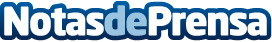 Kreditech lanza Monedo Now, la nueva vía de financiación personalizadaKreditech Spain S.L. relanza su marca de préstamos online Zaimo con innovaciones y mejoras bajo el nuevo nombre Monedo Now. Más flexible y aplicando la última tecnología, Zaimo es ahora Monedo Now, un modo de financiación adaptado a las necesidades de cada clienteDatos de contacto:Sandra de la RosaOperations Manager+34 917 60 78 42Nota de prensa publicada en: https://www.notasdeprensa.es/kreditech-lanza-monedo-now-la-nueva-via-de Categorias: Finanzas Innovación Tecnológica http://www.notasdeprensa.es